--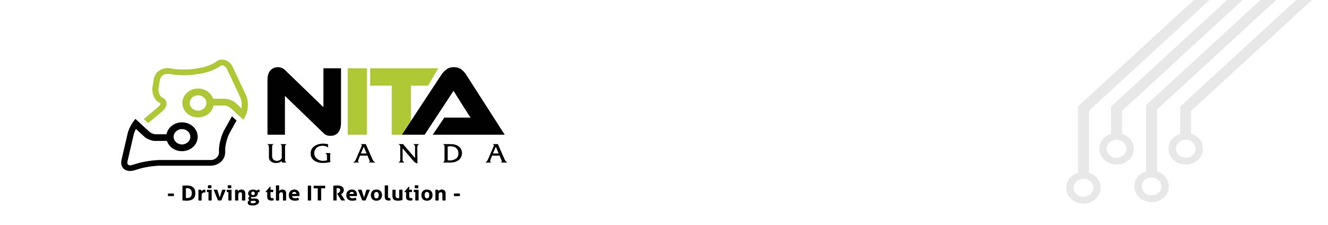 OBJECTIVES AND PERFROMANCE MEASURES (PERFORMANCE AGREEMENT)FOR YEAR 2019/2020Employee Name: JOHNMARY VIANNEY KYAKOONYE     Job Title: Management trainee-helpdesk SupportJob Grade: N7Directorate Name:  	E-Government Services		     Department: Service DeliverySupervisors Name:    Munanura Arthur		                  Job Title: IT Support OfficerEmployment Start date: 4th June 2019Last appraisal date: N/AScheduled appraisal date 3rd/June/2020INSTRUCTIONS/GUIDELINESThe financial year runs from 1st July 2019to 31st June 2020The appraiser (immediate Supervisor) and the appraise (staff) should then discuss and sign off objectives and performance measures for the appraisal period. These should be captured in the performance agreement page Part C of this InstrumentRead the Performance Management Policy, relevant documents such as your Directorate and Departmental work plans and your supervisor’s performance goals.Check your job description for relevance to what you are currently doingSet a maximum of 5 SMART goals and a minimum of threeDiscuss with your supervisor any suggested changes to your job description, make amendments as agreed (if applicable) and forward to HR.PART A: RESULTSPRIORITISED TASKS IN ORDER OF IMPORTANCEPrepared By; JOHNMARY VIANNEY KYAKOONYE    ----------------------------------------------(Employee)Reviewed by: ARTHUR MUNANURA			 ----------------------------------------------(Supervisor)Witnessed by:  EMILY NAKKAZI                                   ----------------------------------------------DECLARATION:I agree to meet all the agreed objectives within my responsibility. Furthermore, I will declare in writing to my supervisor or relevant persons any potential or perceived conflict of interest that I may become aware of.SECTION B : DESCRIBE UP TO 3 AREAS RELATED TO THE CURRENT OBJECTIVES AND/OR FUTURE ASSIGNMENTS, SUCH AS KNOWLEDGE,COMPETENCY OR SKILL DEVELOPMENT THAT SHOULD BE (FURTHERED) DEVELOPED DURING THE REPORTING PERIODName of AppraiseSignatureName of AppraiserSignature